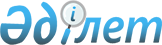 Үгiттiк баспа материалдарын орналастыру үшiн орындарын белгiлеу туралы
					
			Күшін жойған
			
			
		
					Жамбыл облысы Сарысу аудандық мәслихатының 2011 жылғы 06 желтоқсандағы N 258 Қаулысы. Сарысу аудандық Әділет басқармасында 2011 жылғы 20 желтоқсанда № 6-9-126 тіркелді. Күші жойылды - Жамбыл облысы Сарысу ауданы  әкімдігінің 2012 жылғы 31 қаңтарында № 9 қаулысымен      Ескерту: Күші жойылды - Жамбыл облысы Сарысу ауданы

      әкімдігінің 2012.01.31 № 9 қаулысымен.

      «Қазақстан Республикасындағы сайлау туралы» Қазақстан Республикасының 1995 жылғы 28 қыркүйектегi Конституциялық Заңының 28 - бабының 6 тармағына сәйкес аудан әкiмдiгі ҚАУЛЫ ЕТЕДI:



      1. Қазақстан Республикасы Парламенті Мәжілісінің және мәслихаттарының депутаттарына барлық кандидаттарының үгіттік баспа материалдарын орналастыру үшiн орындар қосымшаға сәйкес Сарысу аудандық аумақтық сайлау комиссиясымен бірлесіп белгiленсiн.



      2. Үгiттiк баспа материалдары барлық кандидаттар үшiн тең құқықтар қамтамасыз ететiн жағдайда орналастырылсын.



      3. Осы қаулы әдiлет органдарында мемлекеттiк тiркелген күннен бастап күшiне енедi және алғашқы ресми жарияланған күннен бастап қолданысқа енгiзiледi.



      4. Осы қаулының орындалуын бақылау Сарысу ауданы әкiмi аппаратының басшысы Ж.Бапановқа жүктелсiн.      Аудан әкiмi                                Ж.Омаров      «КЕЛІСІЛДІ:

      Сарысу аудандық аумақтық

      сайлау комиссиясының

      төрағасы

      Е.Имашев

      06 желтоқсан 2011 жыл

Сарысу ауданы әкiмдiгiнiң

2011 жылғы 6 желтоқсандағы

№ 258 қаулысына қосымша Барлық кандидаттар үшiн үгiттiк баспа материалдарын орналастыру орындары
					© 2012. Қазақстан Республикасы Әділет министрлігінің «Қазақстан Республикасының Заңнама және құқықтық ақпарат институты» ШЖҚ РМК
				№Қала және елдi мекен атауларыҮгiттiк баспа материалдарын орналастыру орындары1Жаңатас қаласы2 шағын ауданда орналасқан тақта3 шағын ауданда орналасқан тақта6 шағын ауданда орналасқан тақтаЖібек жолы көшесiнiң бойында орналасқан тақтаС.Мұқанов және Бейбiтшiлiк көшелерiнiң қиылысындағы тақтаА.Иманов көшесiнiң бойында орналасқан тақтаС.Сейфуллин атындағы орта мектебiнiң жанындағы тақта2Саудакент ауылыСұлтанғазиев көшесiнiң бойында орналасқан тақтаСұлтанғазиев және Төле би көшелерiнiң қиылысындағы тақта3Ақтоғай ауылыАуылдық клуб жанындағы тақта4Ұ.Сыздықбайұлы ауылыАуылдық клуб жанындағы тақта5Арыстанды ауылыАрыстанды орта мектебiнiң жанындағы тақта6Түркiстан ауылыМ.Әуезов атындағы орта мектебiнiң жанындағы тақта7Үшбас ауылыҮшбас орталау мектебiнiң жанындағы тақта8Ұйым ауылыЫ.Сүлейменов атындағы орта мектебiнiң жанындағытақта9Жаңаталап ауылыАуылдық клуб жанындағы тақта10Игiлiк ауылыАуылдық клуб жанындағы тақта11Өндiрiс ауылыАуылдық клуб жанындағы тақта12Жайылма ауылыАуылдық клуб алдындағы тақта13Маятас ауылыФельдшерлiк-акушерлiк пунктiнiң ғимараты14Қызылдихан ауылыАуылдық кiтапхана ғимараты15Жайлаукөл ауылыАуылдық клуб жанындағы тақта16Қамқалы ауылыТ.Әубәкiров атындағы негiзгi мектебiнiң жанындағытақта17Шығанақ ауылыАуылдық клуб жанындағы тақта18Шағалалы ауылыШағалалы орта мектебiнiң жанындағы тақта19Досбол ауылыАуылдық клуб жанындағы тақта20Тоғызкент ауылыТоғызкент ауылдық аймағы әкiмiнiң аппаратығимаратының алдындағы тақта21Әбiлда ауылыАуылдық клуб жанындағы тақта